読み終えた広報ながさきを使って｢雑がみ袋｣を作ろう！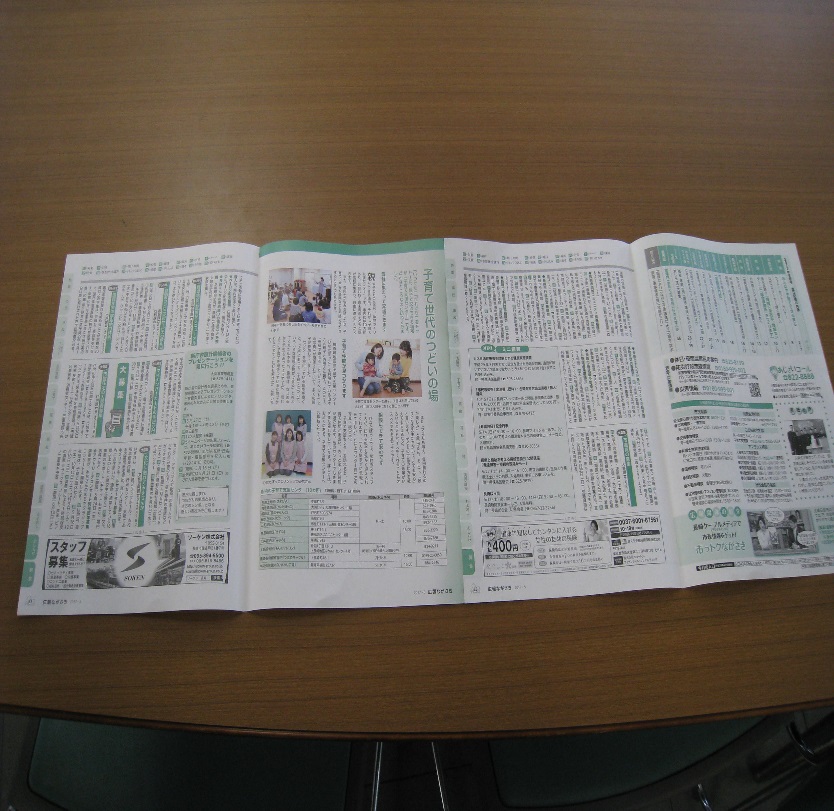 ①　広報ながさき2枚を2cm程度重ね、のりを塗ってつなげる。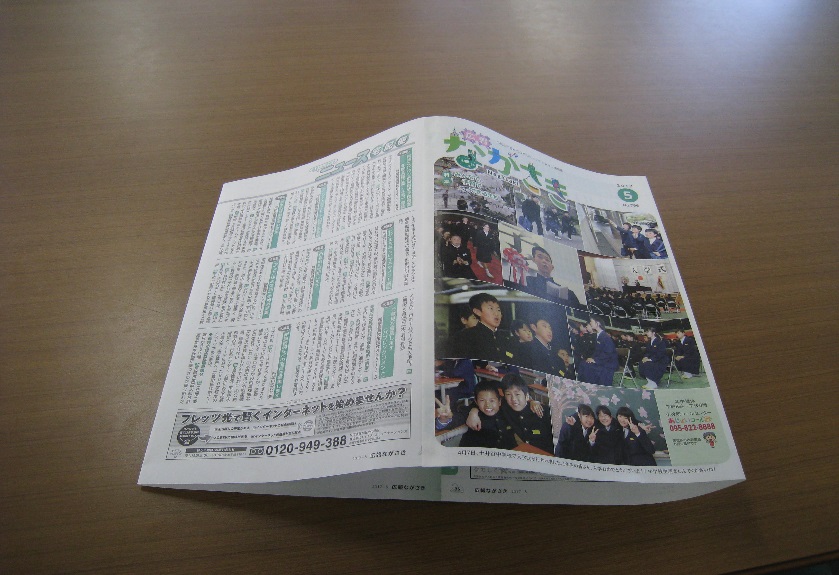 ②　端に2cm程度のりしろを取り、貼り付けて筒状にする。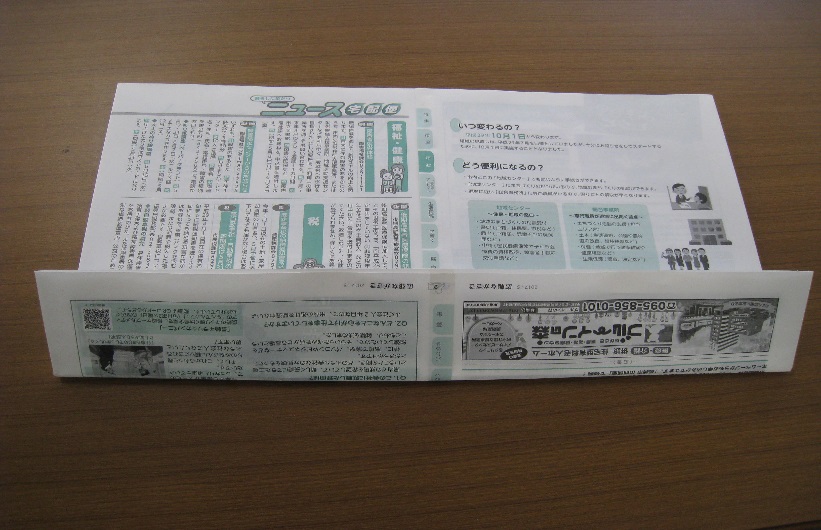 ③　下の部分を8ｃｍ程度上向きに折り曲げる。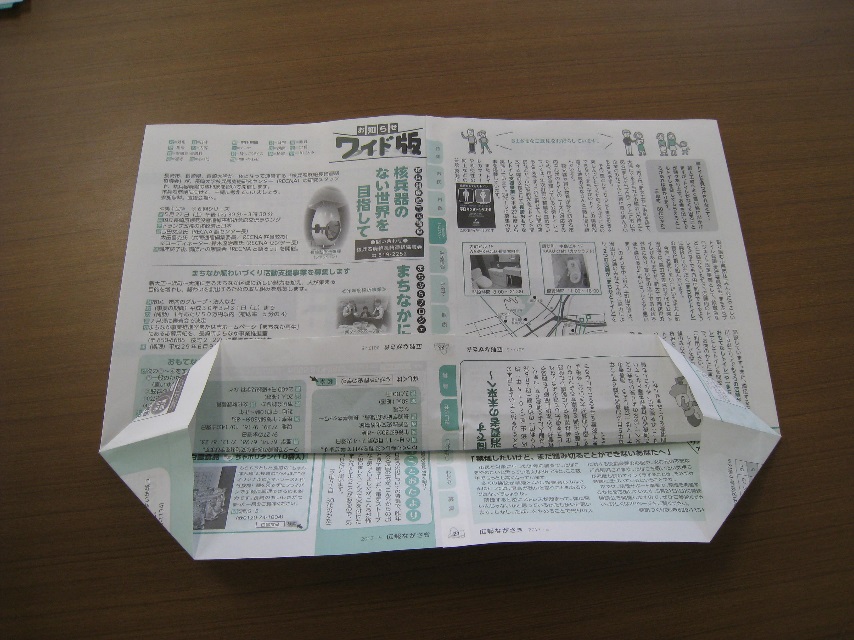 ④　折った部分を開く。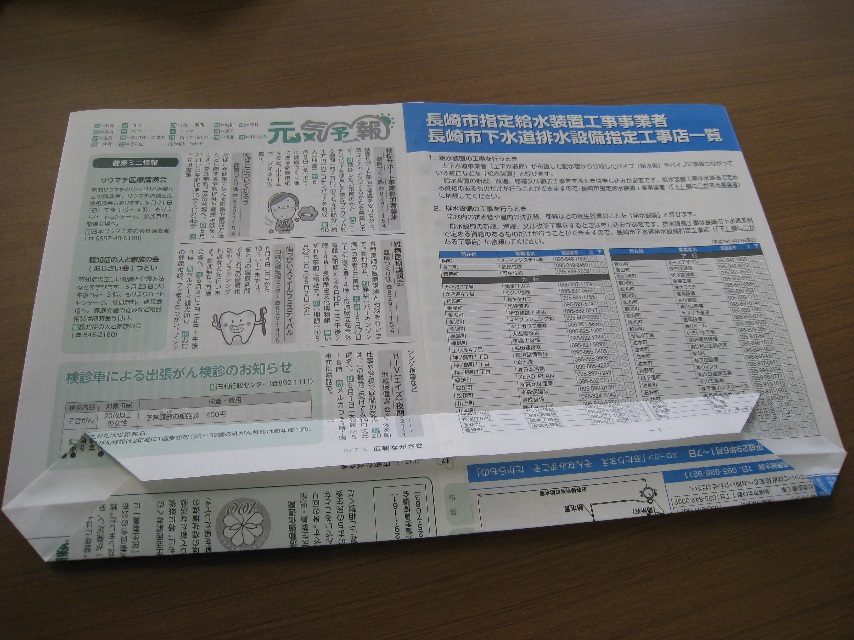 ⑤　開いた部分の上下を1～2ｃｍ程度重なるように折り合わせ、のり付けする。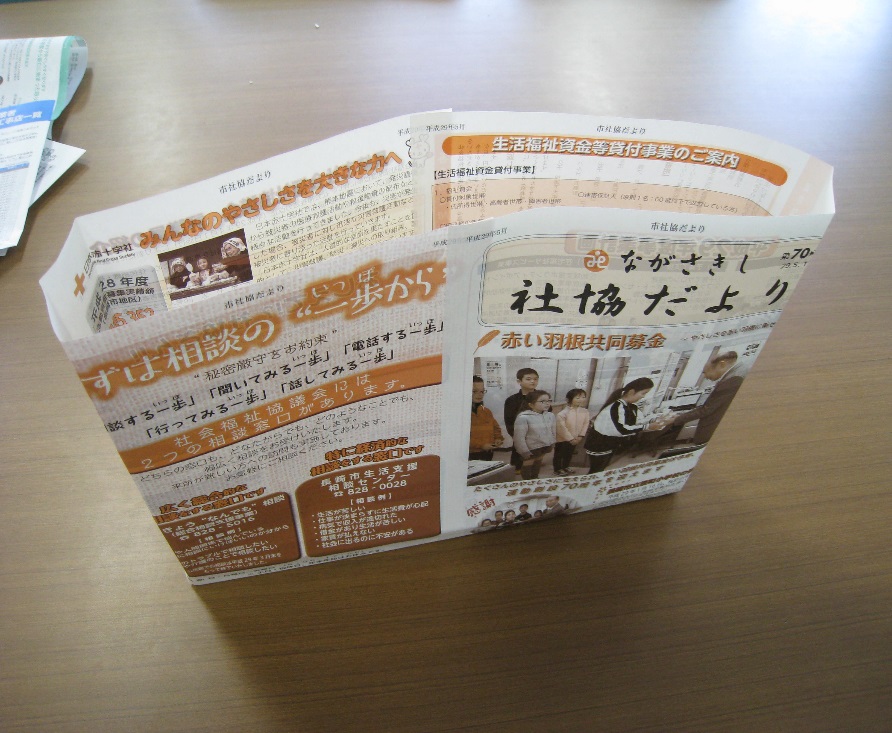 ⑥　広げて形を整える。雑紙袋のできあがり！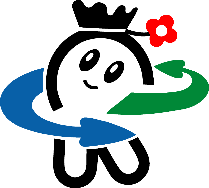 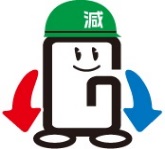 